令和　６年　　　月　　　日令和６年度　町内自治会 会長候補連絡総会議案書は令和５年度の会長宛にお送りさせていただきますので、引継ぎを宜しくお願い致します。（議案書等、総会資料を新会長にお渡しください。）※内定した段階で、おゆみ野地区連協のホームページおよび専用登録フォームから登録してください。下記のアドレスまたはQRコードでアクセスしてください。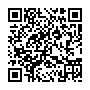 ※この用紙に記入して提出も可能です。会長名簿に掲載する電話番号、配信用のメールアドレス英数字は、はっきり大きな文字で分かりやすくご記入ください。提出は会長会で受け付けます。新会長が決まり次第ご連絡をお願い致します。町内自治会番号中学校区番号町内自治会名ふりがな新会長の氏名住   所（〒　　　　－　　　　　　）（〒　　　　－　　　　　　）（〒　　　　－　　　　　　）電話番号メールアドレス必要回覧部数部世 帯 数世帯備 考 欄